SREDNJA ŠKOLA MATIJE  ANTUNA RELjKOVIĆA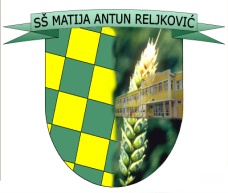 35000 Slavonski Brod, Ivana Cankara 76,OIB: 57524657360Tel.: 035/255-697; ravnatelj – tel: 035/255-695, fax:035/402-981e-mail: srednja-skola-mar@sb.t-com.hrKomisija za procjenu i prodaju konja Srednje škole Matije Antuna Reljkovića daje sljedeći:O G L A SO PRODAJI ŽDREBADIProdaju se:ŽDRIJEBE – ŽENSKI  DORAT  (datum ždrijebljenja: 29.07.2014.) 231 TOPLICA XXIX ŽDRIJEBE – ŽENSKI SIVAC (datum ždrijebljenja: 21.05.2014.)187 TOPLICA XXXIIIOBA ŽDREBETA SE PRODAJU ZAJEDNO (NE PRIHVAĆ  SE PONUDE ZA JEDNO ŽDRIJEBE).POČETNA CIJENA ZA PRODAJU: 8 000,00 KN ZA OBA ŽDREBETA(4 000,00 KN PO ŽDRIJEBETU)Pozivamo sve zainteresirane osobe da u tajništvo Škole dostave ponude u zatvorenoj koverti od 16. – 19. prosinca 2014. u 11,00 satiOtvaranje ponuda  19. prosinca 2014. u 12,00 satiIzabran će biti najpovoljniji ponuditelj.U Slavonskom Brodu, 15. prosinca 2014.